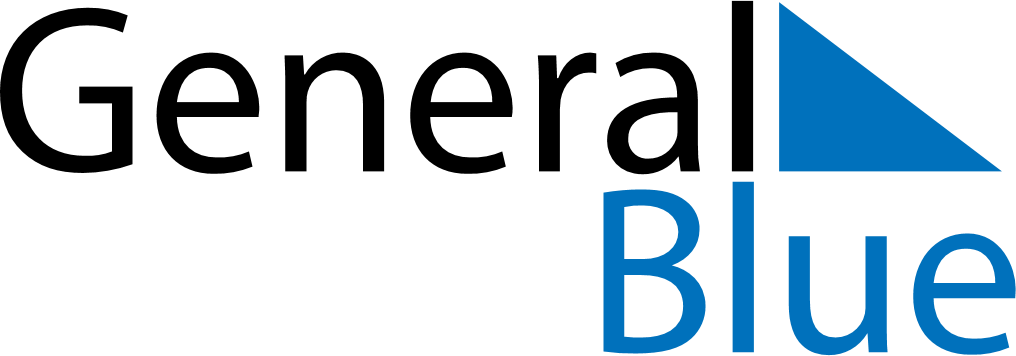 October 2024October 2024October 2024GermanyGermanyMONTUEWEDTHUFRISATSUN123456National Holiday78910111213141516171819202122232425262728293031